Junior  Champions – 1988 – Present Day 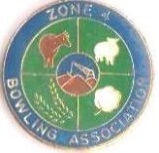 YearSinglesPairsPairsFOURSFOURSFOURSFOURS1988Steven Green(Dubbo City)Peter Foster(Forbes)Peter Harry(Forbes)1989Jamie Whitney(Coonamble)1990Shane Bushel(West Dubbo)Matt Browning(West Dubbo)Shane Bushel(West Dubbo)1991Shane Bushel(West Dubbo)Robert Doick(Dubbo City)Anthony Brown(Dubbo City)1992Robert Doick(Dubbo City)Roy Frost(Coonabarabran)Dean McAlpine(Coonabarabran)19931994Paul McKenzie(Gilgandra)Michael Stead(Gilgandra)1995Michael Stead(Gilgandra)Paul McKenzie(Gilgandra)Michael Stead(Gilgandra)Rod McAlpine(Coonabararbran)Paul McKenzie(Gilgandra)Boyd McAlpine(Coonabararbran)Michael Stead(Gilgandra)1996Boyd McAlpine(Coonabararbran)Rod McAlpine(Coonabararbran)Boyd McAlpine(Coonabararbran)Rod McAlpine(Coonabararbran)Paul McKenzie(Gilgandra)Boyd McAlpine(Coonabararbran)Michael Stead(Gilgandra)1997Boyd McAlpine(Coonabararbran)Rod McAlpine(Coonabararbran)Boyd McAlpine(Coonabararbran)B Davis(Coonabararbran)Tim Wark(Coonabararbran)Rod McAlpine(Coonabararbran)Boyd McAlpine(Coonabararbran)1998Paul Went(Parkes)Eddie Knight(Dubbo Railway)P.T. Clarke(Dubbo Railway)S Martin(West Dubbo)Joshua Andriske(West Dubbo)Victor Brook(West Dubbo)David Ferguson(West Dubbo)1999Eddie Knight(Dubbo Railway)Eddie Knight(Dubbo Railway)David Ferguson(West Dubbo)A Hutchison(Narromine)Nathan Hoy(Dubbo Railway)Robbie Stanford(Narromine)P.T. Clarke(Dubbo Railway)2000David Ferguson(West Dubbo)Eddie Knight(Dubbo Railway)David Ferguson(West Dubbo)Nathan Hoy(Dubbo Railway)Justin Bartlett(Cobar B & GC)Eddie Knight(Dubbo Railway)David Ferguson(West Dubbo)2001Justin Bartlett(Cobar B & GC)Justin Bartlett(Cobar B & GC)David Ferguson(West Dubbo)Lyndall Woodhouse(West Dubbo)Raymond Holmes(West Dubbo)Justin Bartlett(Cobar B & GC) David Ferguson(West Dubb) 2002Raymond Holmes(West Dubbo)Chris Rosanes(Cobar RSL)Raymond Holmes(West Dubbo)Kurt Sheather(West Dubbo)Scott Brydon(Cobar B & GC)Jay Stephenson(Parkes)Matt Frame(Parkes B & SC)2003Matt Frame(Parkes B & SC)Trudy Althofer(Mendooran)Shaun Harper(Coonabarabran)Martin Gray(Parkes Railway) Chris Rosanes(Cobar RSL)Scott Brydon(Cobar B & GC)Matt Frame(Parkes B & SC)2004Matt Frame(Parkes B & SC)Stacey Woodhouse(West Dubbo)Trudy Althofer(Mendooran)Shannon Fuller(Dubbo Railway)Ben Gray(Dubbo Railway)Tim Farrell(Dubbo Railway)Jarrod Chapman(Dubbo Railway) 2005Jarrod Chapman(Dubbo Railway) Jarrod Chapman(Dubbo Railway) Stacey Woodhouse(West Dubbo)David Brunner(Dubbo City)Martin Gray(Parkes Railway) Matthew Pieterson(Parkes Railway)Chris Rosanes(Cobar RSL)2006Matthew Pieterson(Parkes Railway)Martin Gray(Parkes Railway) Chris Rosanes(Cobar RSL)Martin Gray(Parkes Railway) Tim Farrell(Dubbo Railway)Matthew Pieterson(Parkes Railway)Chris Rosanes(Cobar RSL)2007Mathew McGaw(West Dubbo)Matt McIntyre(Narromine)Chris Rosanes(Cobar RSL)Micky McIntyre(Narromine) Tim Wilkinson(Coonabarabran)Matt McIntyre(Narromine)Chris Rosanes(Cobar RSL)2008Matt McIntyre(Narromine)Alex Milgate(Gilgandra)Patrick McGaw(West Dubbo)Micky McIntyre(Narromine)Matthew McGaw(West Dubbo)Patrick McGaw(West Dubbo) Matt McIntyre(west Dubbo)2009Shaun Ellery(Parkes B & SC)Shaun Ellery(Parkes B & SC)Tim Wilkinson(Coonababrabran)Thomas Hull(Dubbo Railway)Mitch McCann(Dubbo Railway)Micky McIntyre(Narromine)Tim Wilkinson(Coonabarabran)2010Micky McIntyre(Narromine)Shaun Ellery(Parkes B & SC)Micky McIntyre(Narromine)Ryan McGuire(West Dubbo)Keeden McGuire(West Dubbo)Keeley McGuire(West Dubbo)Trent McGuire(West Dubbo)2011Jae Marskell(Dubbo Railway)Thomas Hull(Dubbo Railway)Jae Marskell(Dubbo Railway)Jono Davis(Dubbo Railway)Jake Waterhouse(Nyngan)Thomas Hull(Dubbo Railway)Jae Marskell(Dubbo Railway)2012Jono Davis(Dubbo Railway)Keeden McGuire(West Dubbo)Trent McGuire(West Dubbo)Ryan McGuire(West Dubbo)Keeden McGuire(West Dubbo)Keeley McGuire(West Dubbo)Trent McGuire(West Dubbo)2013Jono Davis(Dubbo Railway)Ryan McGuire(West Dubbo)Keeley McGuire(West Dubbo)Ryan McGuire(West Dubbo)Keeden McGuire(West Dubbo)Keeley McGuire(West Dubbo)Trent McGuire(West Dubbo)2014Jono Davis(Dubbo Railway)Doug Miller(Parkes Railway)Matt Parker(Parkes B & SC)Brad Barrow(Dubbo City)Max Hannelly(Gilgandra)Hayden Barrow(Dubbo City)Jono Davis(Dubbo Railway)2015Jono Davis(Dubbo Railway)Doug Miller(Parkes Railway)Matt Parker(Parkes B & SC)Tamika Ryan(Nyngan)Max Hannelly(Gilgandra)Hayden Barrow(Dubbo City)Jono Davis(Dubbo Railway)2016Jono Davis(Dubbo Railway)Zac Miller(Dubbo Railway)Jono Davis(Dubbo Railway)Zac Miller(Dubbo Railway)Logan Fraser(Trangie)Tim Walsh(Nyngan)Jono Davis(Dubbo Railway)2017Hayden Barrow(Dubbo City)Tim Walsh(Nyngan)Hayden Barrow(Dubbo City)Logan Fraser(Trangie)Tyron Pennell(Rylstone)Tim Walsh(Nyngan)Hayden Barrow(Dubbo City)2018Jono Davis(Dubbo Railway)Jordan Thompson(Gulgong)Tim Walsh(Nyngan)Lachlan Thompson(Gulgong)Tom Rich(Mudgee)Leigh Brown(Molong)Jordan Thompson(Gulgong)2019Lachlan Thompson(Gulgong)James Robinson(West Dubbo)Jordan Thompson(Gulgong)Sam Rich(Mudgee)Lachlan Thompson(Gulgong)James Robinson(West Dubbo)Jordan Thompson(Gulgong)2020